Silikonska brtva SI 80Jedinica za pakiranje: 1 komAsortiman: K
Broj artikla: 0175.0237Proizvođač: MAICO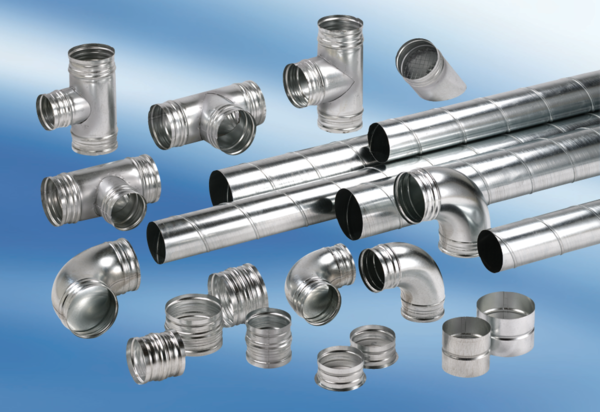 